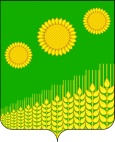 АДМИНИСТРАЦИЯ ИЛЬИНСКОГО СЕЛЬСКОГО ПОСЕЛЕНИЯКУЩЁВСКОГО  РАЙОНА  ПОСТАНОВЛЕНИЕот   30.12.2019г.                                                                                                 № 106с. ИльинскоеО внесении изменений в постановление администрации от 27 ноября 2017 г № 129 «Об утверждении муниципальной  программы «Развитие физической культуры и массового спорта в Ильинском сельском поселении Кущевского района на 2018-2020 годы»»             В соответствии со статьей 179 Бюджетного кодекса Российской Федерации, постановлением администрации Ильинского сельского поселения Кущевского района от 04 июля 2017 года № 74 «Об утверждении Порядка разработки и реализации муниципальных программ Ильинского сельского поселения Кущевского района»,  руководствуясь необходимостью развития массового спорта в Ильинском сельском поселении, координации и совершенствования физкультурно-оздоровительной и спортивно-массовой работы с различными категориями населения, организации рационального проведения активного отдыха и досуга, укрепления здоровья различных категорий населения поселения, п о с т а н о в л я ю:  1. Внести следующие изменения в постановление администрации Ильинского сельского поселения от 27 ноября 2017 года № 129 « Об утверждении  муниципальной  программы «Развитие физической культуры и массового спорта в Ильинском сельском поселении Кущевского района на 2018-2020 годы»»:1.1. В паспорте муниципальной программы «Развитие физической культуры и массового спорта в Ильинском сельском поселении Кущевского района на 2018-2020 годы» абзац: «Объем и источники финансирования программы» изложить в новой редакции: «           »;          1.2. Раздел 4 «Обоснование ресурсного обеспечения Программы» изложить в новой редакции:  «Общий объем финансовых ресурсов, выделяемых на реализацию Программы, составляет  272,4 тыс. рублей, в том числе:           »; 1.3. Раздел 6. «Финансовое обеспечение Программы» изложить в новой редакции:«Общий объем финансирования Программы составляет 272,4 тыс.рублей из них  из бюджета  поселения составляет  272,4 тыс. руб., в том числе по годам:2018 год -  25,0 тыс. руб.;2019 год  - 37,4 тыс. руб.;2020 год – 210,0 тыс. руб.Средства бюджета поселения, направляемые на финансирование мероприятий Программы, и перечень объектов подлежат ежегодному уточнению при принятии решения о бюджете Ильинского сельского поселения на очередной финансовый год».2. Начальнику общего отдела администрации Ильинского сельского поселения Кущевского района (Варич) обнародовать настоящее постановление и разместить на официальном сайте администрации Ильинского сельского поселения Кущевского района в сети интернет.3. Контроль за выполнением настоящего постановления возложить на директора МУК  «ДК с. Ильинское»   Л.А. Буденную.  4. Постановление вступает в силу со дня его обнародования.Глава Ильинского сельского поселенияКущёвского района                                                                                  С. В. ТравкаОбъем и источники финансирования ПрограммыВсего на 2018-2020 годы – 272,4 тыс. руб.,в том числе по годам:2018 год – 25,0 тыс. руб.;2019 год – 37,4 тыс. руб.;2020 год – 210,0 тыс. руб.(тыс. рублей)(тыс. рублей)(тыс. рублей)(тыс. рублей)(тыс. рублей)Источник финансированияОбщий объем финансовых ресурсовВ том числе по годам реализацииВ том числе по годам реализацииВ том числе по годам реализацииИсточник финансированияОбщий объем финансовых ресурсов2018 год2019 год2020 год12345Мероприятия муниципальной программы «Развитие физической культуры и массового спорта в Ильинском сельском поселении Кущевского района на 2018-2020 годы»Мероприятия муниципальной программы «Развитие физической культуры и массового спорта в Ильинском сельском поселении Кущевского района на 2018-2020 годы»Мероприятия муниципальной программы «Развитие физической культуры и массового спорта в Ильинском сельском поселении Кущевского района на 2018-2020 годы»Мероприятия муниципальной программы «Развитие физической культуры и массового спорта в Ильинском сельском поселении Кущевского района на 2018-2020 годы»Мероприятия муниципальной программы «Развитие физической культуры и массового спорта в Ильинском сельском поселении Кущевского района на 2018-2020 годы»Местный бюджет272,425,037,4210,0